Проект в дошкольной группе детского сада с. Заплавное«Осень разноцветная» Подготовила и провела воспитатель 1 категории:  Санникова Екатерина Михайловна Октябрь 2020 г.Проблема:У детей недостаточно представлений о предметах и явлениях природы, о правильном отношении к окружающему миру природы, о взаимодействии с ней.Осень - это не только слякоть, пронизывающий холод. Осень- это золотая крона деревьев, багряная и шуршащая листва под ногами, бабье лето. А сколько всего можно интересного узнать, благодаря этой удивительной поре. Наверное, мы взрослые уже не так воспринимаем окружающий мир, как наши дети - мы потеряли веру в волшебство и сказку.Мы не стараемся придумать что-нибудь интересное и замысловатое - ведь у нас еле-еле хватает сил на работу и домашние заботы. А для детей осень приносит столько чудесного и необычного. Актуальность проекта:Мир природы - не может не тронуть человека любознательного, открытого к прекрасному. Наша задача - помочь ребёнку-дошкольнику открыть мир окружающей природы.Любой проект - это плод раздумий и поисков интересных форм совместной деятельности взрослых и детей, это отражение мировоззрения участников проекта, в том числе творческого и экологического.Развитие творческих способностей, воображения, развитие мелкой моторики у дошкольников способствует формированию предпосылок учебной деятельности.Тип и вид проекта: творческий, групповой, краткосрочный.Участники проекта: воспитатель, дети, родители.Возраст детей: 4-6 лет.Продолжительность: 2 недели. (09.10 – 23.10.2020г.) Цель:Формировать эстетическое восприятие окружающего мира и способствовать творческому и речевому развитию детей. Задачи проекта: 1. Расширить и систематизировать знания детей об осени, учить видеть и выделять отдельные объекты осенней природы.2. Совершенствовать изобразительные навыки и умения.3. Активизировать речь детей.4. Воспитывать чуткость к художественному слову, любовь и бережное отношение к природе.5. Сформировать активность и заинтересованность родителей в педагогическом процессе.Ожидаемые результаты проекта по образовательным областям:- познавательное развитие: расширение знаний о сезонных изменениях в природе, об их причинах; совершенствовать знания о видах  изобразительного искусства; продолжать знакомить с художниками- речевое развитие: активизация и обогащение словарного запаса детей по теме проекта, формирование умения правильно формулировать предложения, составлять рассказы по предложенному материалу; знание стихотворений об осени.- социально-коммуникативное развитие: формирование у детей ответственного отношения к природе как к основе экологических условий жизни;- художественно-эстетическое развитие: достижение положительного эмоционального отклика у детей при знакомстве с произведениями живописи, поэзии и музыки, отражение своих эмоций в собственной изобразительной деятельности;- физическое развитие: повышение эмоционального, психологического, физического благополучия детей.Этапы реализации проекта. Подготовительный.- Выбор темы проекта;- Определение цели и задач проекта;- Составление плана работы;- Изучение методической литературы;- Подготовка оборудования, материалов;- Предварительная работа с родителями.2. Практический этап.План реализации проекта.Содержание деятельности по образовательным областям:Познавательное развитие. НОД «Осенняя прогулка»;НОД «Дарит осень чудеса»;цикл наблюдений «Изучаем жизнь природы осенью»;экскурсия по территории ДОУ;экспериментальная деятельность с осенними листьями;д/и «Возвратим осени память», «С какого дерева листок», «Кто больше знает примет осени? ». Речевое развитие. А. С. Пушкин «Уж небо осенью дышало… »;И. А. Бунин «Лес, точно терем расписной… »;К. Бальмонт «Осень»;А. Майков «Осенние листья»;Е. Трутнева «Листопад», «Улетает лето»;загадки, пословицы, поговорки;составление рассказов об осени из личного опыта и по картинам и иллюстрациям;Дидактические игры  «С какой ветки, детки?», « Что лишнее?», «Какая бывает осень? », «Угадай по описанию».. Социально-коммуникативное развитие. Сюжетно-ролевые игры «На прогулке в осеннем лесу»;д/и «Угадай, что где растет? », «Осенние слова», «Найди дерево по описанию», «Найди пару»;беседа «То, что растет живое»,беседа «Сколько красок у осени? ». Художественно-эстетическое развитие. НОД «Деревья в лесу». Рисование (монотопия).НОД «Разноцветный лес» (штампование листьями) ;НОД «Осенний ковер» (коллективная аппликация) ; НОД «Аппликация из листьев».д/и «Найди самый красивый листок»,рассматривание репродукций картин:И. С. Остроухов «Золотая осень»,И. И. Левитан «Золотая осень»,И. Шишкин «Осень»,П. М.Гричишкина «Мостик в лесу»,«Озеро в березках», «Осень в Архызе».Прослушивание музыкальных произведений:П. Чайковский «Времена года»,А. Вивальди «Времена года», Физическое развитие.Пальчиковая гимнастка «Вышел дождик погулять», «Листочки»;физкультминутка «Мы – осенние листочки», «Ветерок»;дыхательная гимнастика «Ветерок»;хороводная игра «К нам осень пришла»;п/и «У медведя во бору», «Совушка», «Перелет птиц», «Раз, два, три, названный лист бери»;эстафета «Соберем осенний букет».Взаимодействие с родителями. Сбор природного материала,участие в выставке «Поделки из осенних листочков»,«Волшебные листочки».В процессе работы использовались разнообразные методы и приемы: игровые, наглядные, словесные, наблюдения, эвристические; использовались технологии: здоровьесберегающие, информационно-коммуникативные, исследовательской деятельности.3. Заключительный этап. Продукт проектной деятельности:- выставка  «Волшебные листочки»,- выставка  «Поделки из осенних листочков»,- Праздник «Осенняя сказка» Литература:Соломенникова, О. А. Экологическое воспитание в детском саду. Программа и метод, рекомендации / О. А. Соломенникова. - М.: Мозаика-Синтез, 2005Комарова Т. С. Занятия по изобразительной деятельности в старшей группе детского сада. - «Мозаика-синтез», 2008Лыкова И.А. Изобразительная деятельность в детском саду: планирование, конспекты занятий, методические рекомендации. Подготовительная к школе. КАРАПУЗ-ДИДАКТИКА2009Казакова Р. Г. «Занятия по рисованию с дошкольниками: Нетрадиционные техники, планирование, конспекты занятий».- М. : ТЦ Сфера, 2009Литвинова Р.М. Дошкольник в пространстве Ставрополя и Ставропольского края. Ставрополь 2004.Литвинова Р.М. Региональная культура: художники, писатели, композиторы. Сборник 1. Ставрополь 2010.Литвинова Р.М. Пащенко А.Т. Региональная культура: художники, писатели, композиторы. Сборник 2. Ставрополь 2010.ФОТООТЧЕТ ПРОЕКТА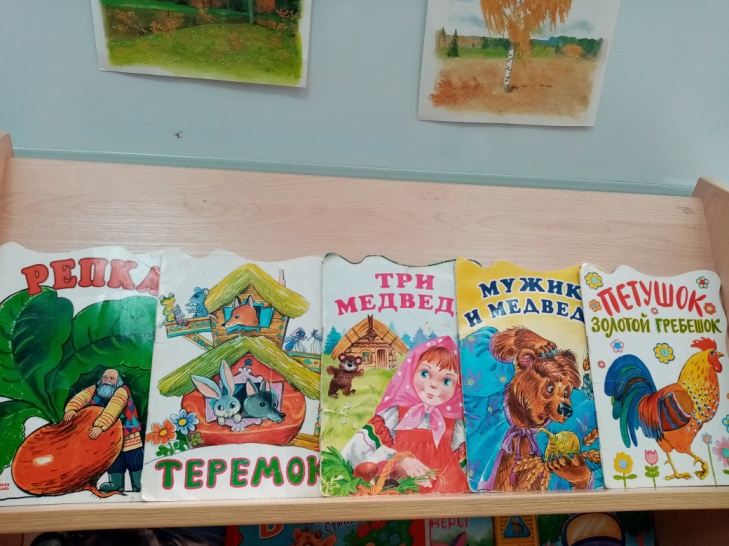 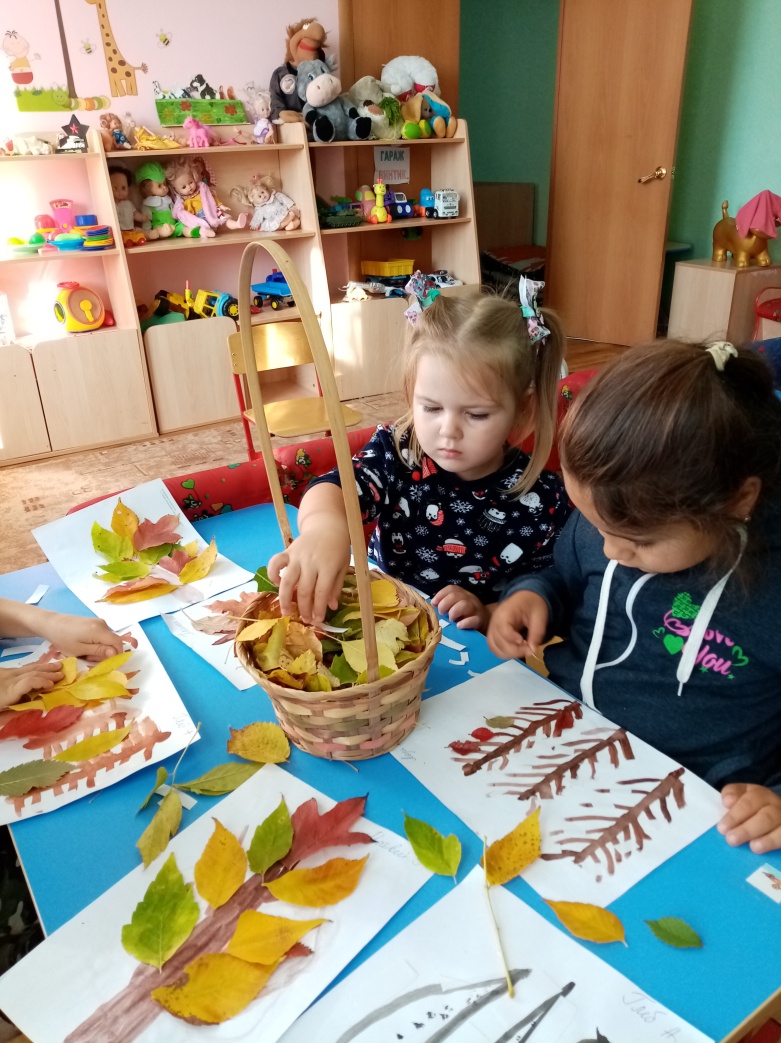 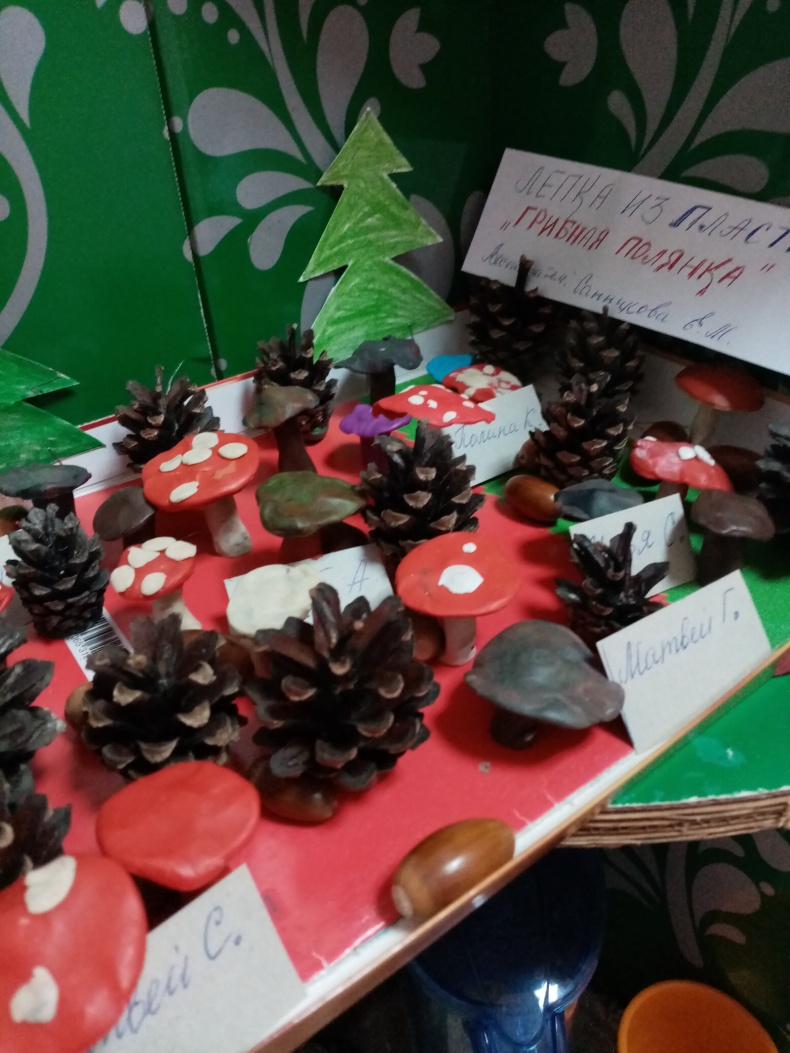 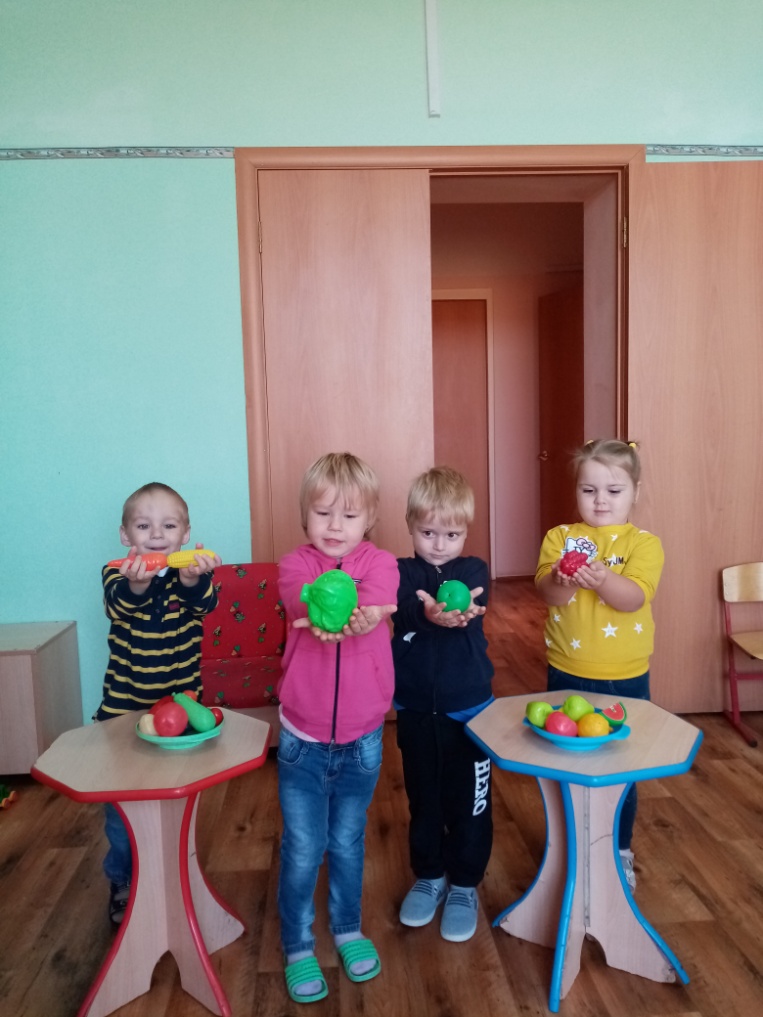 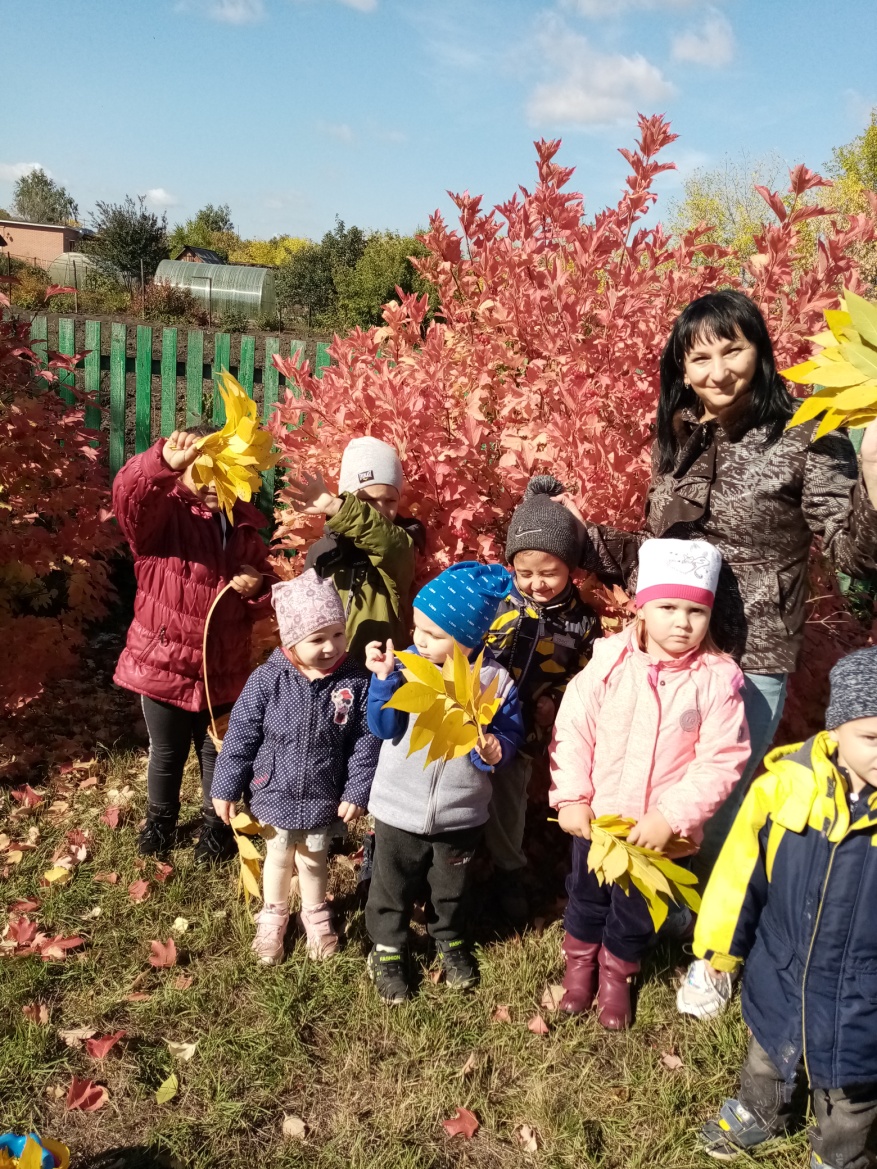 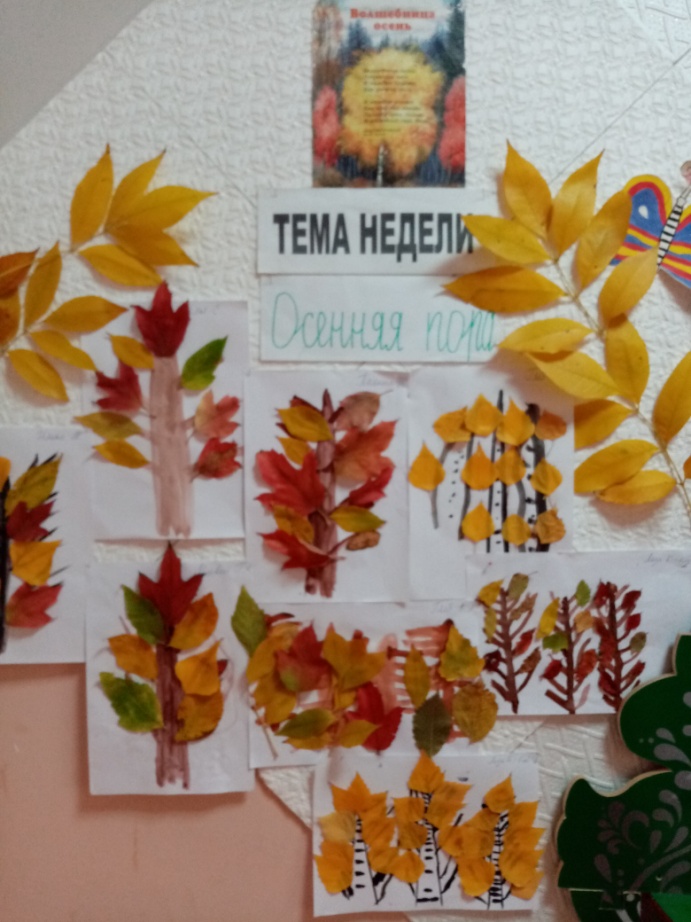 